EXTRASdin procesul-verbal nr. 2 al şedinţei Biroului Secţiei Ştiinţe Exacte și Inginereşti din 03 martie 2020	m. ChişinăuAu fost prezenţi: Cojocaru Svetlana, m. c. – conducător secție, vicepreședinte AȘM; Ursachi Veaceslav, dr. hab. – adjunct conducător secție; Dodon Adelina, dr. – secretar științific secție; 6 membri aleși ai Biroului.Agenda şedinţeiAprobarea avizelor consultative asupra a rapoartelor științifice privind implementarea proiectelor de cercetare finalizate în anul 2019.S-a discutat: Raportul pe proiectul de cercetare instituțional 15.817.02.38A Dezvoltarea sistemelor informatice inteligente orientate pe familii de probleme decizionale cu aplicare în educaţie şi cercetare, director proiect Dr. CĂPĂȚÂNĂ Gheorghe, Universitatea de Stat din Moldova.S-a decis prin vot unanim:Luând în considere dezbaterile din cadrul audierii publice și avizul expertului, se aprobă următorul aviz consultativ asupra proiectului:Proiectului i se atribuie calificativul general „Raport acceptat”, cu următoarele calificative pe criterii:Noutate si valoarea rezultatelor științifice–“înaltă”.Au fost proiectate şi elaborate baze de date, motoare inferenţiale şi interfeţe ale utilizatorului final pentru domeniile educaţie, cercetare și diagnostic medical. Resursele educaţionale au fost importate pe platforma Moodle. A fost dezvoltată arhitectura Sistemului Suport Inteligent pentru Decizii Clinice SSID_C orientat pe familii de probleme de diagnostic medical. A fost efectuat studiul clinico-catamnestic pentru 165 pacienți cu remisiuni ale tulburărilor psihice și de comportament în epilepsie.Rezultatele a fost publicate în 2 lucrări în reviste naționale de categoria B, 28 teze la conferințe, 2 suporturi de curs. Au fost obținute 2 brevete de invenție.Aplicarea practică a rezultatelor – pozitivă, rezultatele sunt utilizate actualmente și există perspectivă de implementare în domeniul educației, cercetării și medicinii.Au fost create premisele pentru asistența problemelor abordate cu metode cantitative, mulțimi, relații și logici nuanțate, spații metrice.Participarea tinerilor – suficientă, din 13 colaboratori, 2 sunt tineri. A fost finalizată o teză de doctor.Participarea în proiecte internaționale – S-a participat la realizarea grantului G5381 MIDAS oferit de NATO Science for Peace and Security Programe. Au fost inițiate noi colaborări internaționale.Managementul implementării proiectului – pozitiv, rezultatele scontate au fost atinse, devieri de la sarcinile propuse nu s-au înregistrat. Infrastructura și echipamentul de cercetare utilizat – A fost utilizată tehnică de calcul modernă.Conducător al Secției Științe Exacte și Inginerești m. c. 										 Svetlana CojocaruSecretar Științific al Secției Dr. 										   Adelina DodonACADEMIA DE ŞTIINŢEA MOLDOVEISECŢIA ŞTIINŢE EXACTE ȘI INGINEREȘTIbd. Ştefan cel Mare , 1MD-2028 Chişinău, Republica MoldovaTel. (373-22) 21-24-68Fax. (373-22) 21-24-68E-mail: ssit@asm.md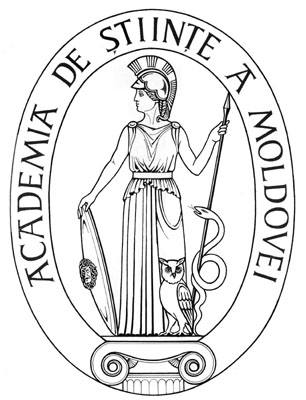 ACADEMY OF SCIENCESOF MOLDOVADIVISION OF EXACT AND ENGINEERING SCIENCESStefan cel Mare Ave., 1MD-2001 Chisinau, Republic of MoldovaTel. (373-22) 21-24-68Fax. (373-22) 21-24-68E-mail:  ssit@asm.md